О проведении II пленарного заседанияКомитета городской  организации ПрофсоюзаВ соответствии с Уставом Профсоюза работников народного образования и науки Российской Федерации (ст. 14 (п.6), Положением Верхнепышминской городской организации Профсоюза и планом работы городского комитета Профсоюза,  Президиум ГК Профсоюза ПОСТАНОВИЛ:Созвать II  пленарное заседание (пленум) городского комитета Верхнепышминской городской организации Профсоюза 27 февраля 2020 года.Местом проведения пленарного заседания городского комитета определить адрес: г. Верхняя Пышма, ул. Кривоусова, д.48, МАОУ «СОШ №2»,  время проведения: с 16-00  до 17-15.Предложить в повестку дня следующие вопросы:Об итогах работы городского комитета за 2019 год и эффективности работы первичных профсоюзных организаций.Об исполнении профсоюзного бюджета за 2019 год и утверждения сметы профсоюзного бюджета на 2020 год.Об  утверждении  новых проектов для членов Профсоюза: «Социальная помощь»,  «Образовательный туризм».      4.  Предложен состав рабочих органов II пленарного заседания.Состав рабочих органовII  ПЛЕНАРНОГО  ЗАСЕДАНИЯКОМИТЕТА ГОРОДСКОЙ ОРГАНИЗАЦИИРабочий Президиум:1.Дмитриева Т. Н., председатель Верхнепышминской городской организации Профсоюза2. Попов С. Д., член президиума Верхнепышминской ГО  Профсоюза3.Золотова М. В., внештатный правовой инспектор  городской организации Профсоюза4. Сальников А. В., внештатный технический инспектор труда городской организации Профсоюза. Секретариат: 1.  Тункина Оксана Николаевна, член президиума Верхнепышминской городской организации Профсоюза, член первичной организации МАДО Д\с №11.2.  Гейтман Вера Геннадьевна,  член президиума Верхнепышминской городской организации Профсоюза.3.  Иванова Н. М.,   член президиума Верхнепышминской ГО  ПрофсоюзаСчётная комиссия:1. Мухаярова Юлия Геннадьевна, член президиума Верхнепышминской городской организации Профсоюза, председатель первичной организации МАДО Д\с №34 ,2. Зиннурова Галина Шавкатовна, председатель первичной организации МАДО Д\с №23.Редакционная  комиссия: 1. Дмитриева Т. Н., председатель Верхнепышминской городской   организации Профсоюза2.  Анфалова Татьяна Дмитриевна, член президиума Верхнепышминской городской организации Профсоюза , председатель первичной организации МАОУ «СОШ №6»3.  Есина Танзиля Исмагиловна, член президиума Верхнепышминской городской организации Профсоюза, член  первичной организации М ТТ «Юность»4. Баранова Юлия Евгеньевна, председатель первичной организации МАОУ «СОШ №4»  5. Контроль выполнения постановления возложить на Дмитриеву Т. Н.,          председателя городской организации Профсоюза.Председатель городской 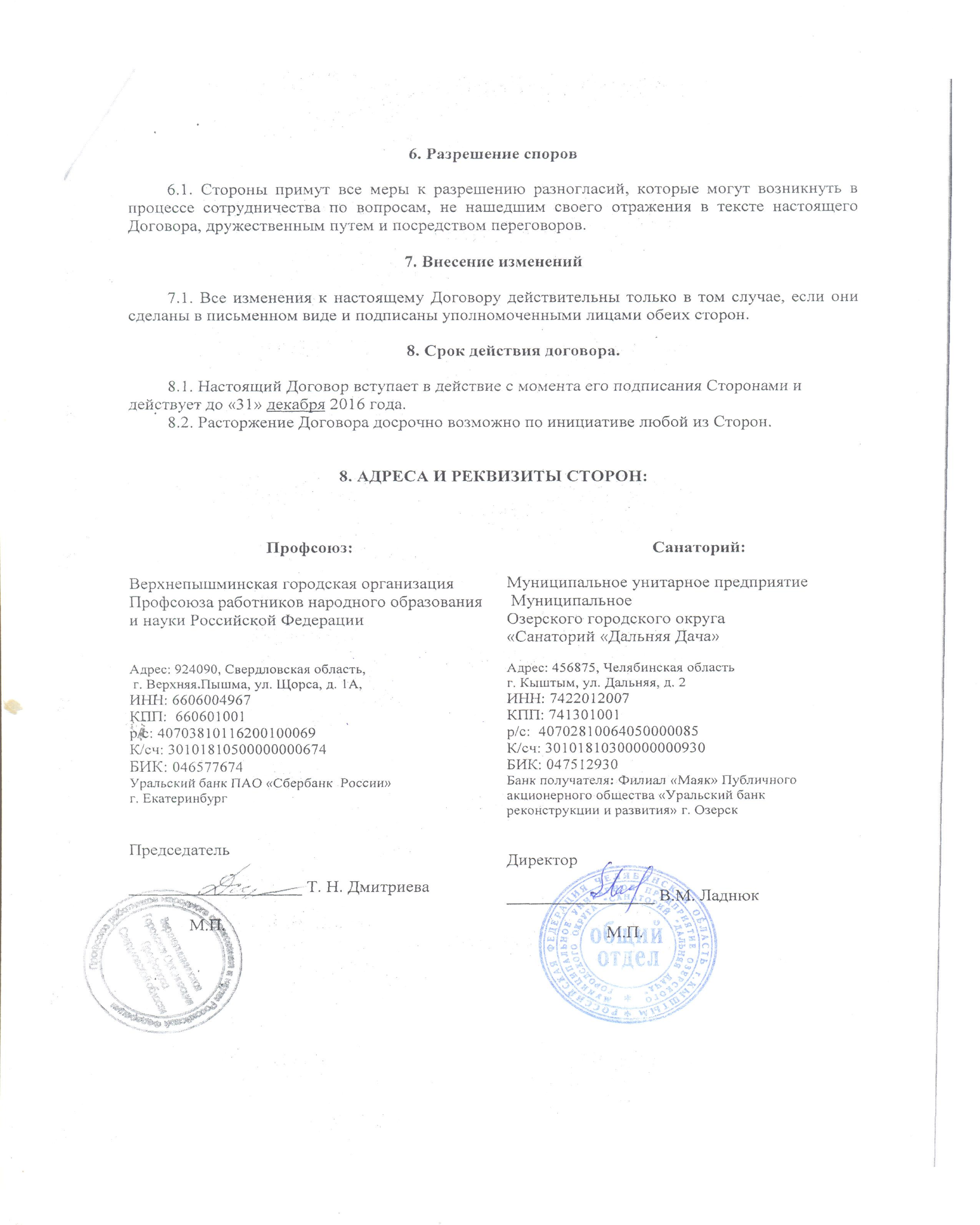 организации Профсоюза	 Т. Н. Дмитриева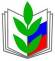 ПРОФСОЮЗ РАБОТНИКОВ НАРОДНОГО ОБРАЗОВАНИЯ И НАУКИ РОССИЙСКОЙ ФЕДЕРАЦИИ(ОБЩЕРОССИЙСКИЙ ПРОФСОЮЗ ОБРАЗОВАНИЯ)ВЕРХНЕПЫШМИНСКАЯ ГОРОДСКАЯ  ОРГАНИЗАЦИЯ ПРОФСОЮЗАПРЕЗИДИУМ ПОСТАНОВЛЕНИЕПРОФСОЮЗ РАБОТНИКОВ НАРОДНОГО ОБРАЗОВАНИЯ И НАУКИ РОССИЙСКОЙ ФЕДЕРАЦИИ(ОБЩЕРОССИЙСКИЙ ПРОФСОЮЗ ОБРАЗОВАНИЯ)ВЕРХНЕПЫШМИНСКАЯ ГОРОДСКАЯ  ОРГАНИЗАЦИЯ ПРОФСОЮЗАПРЕЗИДИУМ ПОСТАНОВЛЕНИЕПРОФСОЮЗ РАБОТНИКОВ НАРОДНОГО ОБРАЗОВАНИЯ И НАУКИ РОССИЙСКОЙ ФЕДЕРАЦИИ(ОБЩЕРОССИЙСКИЙ ПРОФСОЮЗ ОБРАЗОВАНИЯ)ВЕРХНЕПЫШМИНСКАЯ ГОРОДСКАЯ  ОРГАНИЗАЦИЯ ПРОФСОЮЗАПРЕЗИДИУМ ПОСТАНОВЛЕНИЕПРОФСОЮЗ РАБОТНИКОВ НАРОДНОГО ОБРАЗОВАНИЯ И НАУКИ РОССИЙСКОЙ ФЕДЕРАЦИИ(ОБЩЕРОССИЙСКИЙ ПРОФСОЮЗ ОБРАЗОВАНИЯ)ВЕРХНЕПЫШМИНСКАЯ ГОРОДСКАЯ  ОРГАНИЗАЦИЯ ПРОФСОЮЗАПРЕЗИДИУМ ПОСТАНОВЛЕНИЕПРОФСОЮЗ РАБОТНИКОВ НАРОДНОГО ОБРАЗОВАНИЯ И НАУКИ РОССИЙСКОЙ ФЕДЕРАЦИИ(ОБЩЕРОССИЙСКИЙ ПРОФСОЮЗ ОБРАЗОВАНИЯ)ВЕРХНЕПЫШМИНСКАЯ ГОРОДСКАЯ  ОРГАНИЗАЦИЯ ПРОФСОЮЗАПРЕЗИДИУМ ПОСТАНОВЛЕНИЕ
04 февраля 2020 г.
г. Верхняя Пышма
г. Верхняя Пышма
г. Верхняя Пышма
№ 4 -3